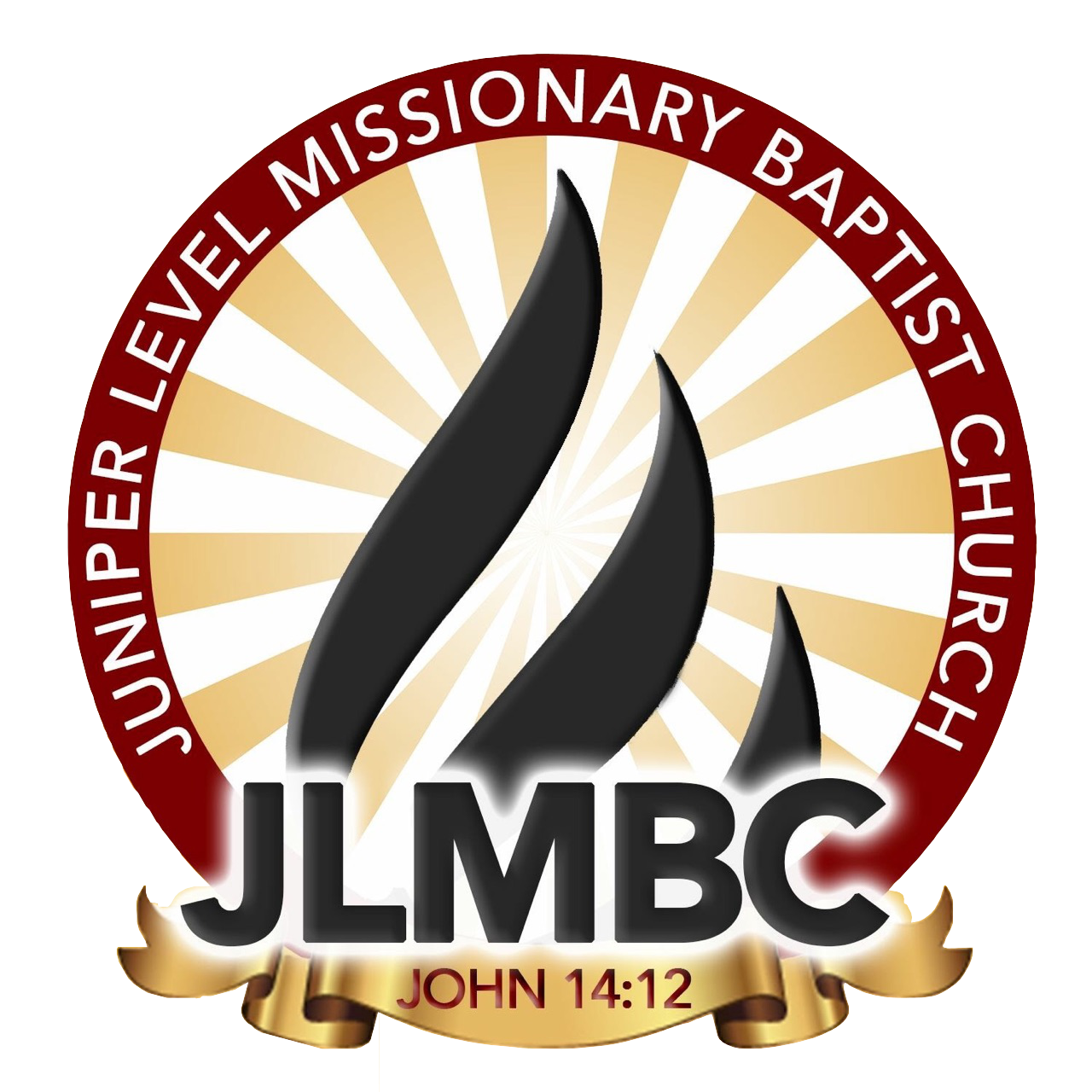 The Pastor Award This award will be presented to a graduating senior from Juniper Level Missionary Baptist Church who exemplifies all criteria.REQUIREMENTS: Students must be an active JLMBC youth member, a graduate, active in 2 ministries and have volunteer hours for the past four (2) years. The student must exhibit the following characteristics:  initiative, integrity,  and high motivation.  The student must be diligent, positive, supportive, exemplary, a role model, one who makes a difference, one who has succeeded against the odds. Student must have a GPA of 2.0 ITEMS NEEDED: Please turn in a completed Application, transcript/report card and proof of community service. Please provide a recommendation letter from community leader (counselor, mentor, teacher, or coach) and  a recommendation letter from a ministry leader (excluding Pastor, and First Lady) Location: The award ceremony will be held:         Rosenwald School            July 29th 2023                  4:00pm APPLICATION DUE ON OR BEFORE ​ July 1st, 2023   Any questions or concerns Please contact LaMeesha Shavis (919)696-4191 or Kelly Wall (919)272-1256Please send all forms to youthministry@juniperlevel.orgBASIC INFORMATION: Full Name:​____________________________________________________________________ School Name​:____________________________________ Grade:_________ Age:__________ Plans after high school:_________________________________________________________ _____________________________________________________________________________ ____________________________________________________________________________________________________________________________________________________________ Ministries Involved In:__________________________________________________________ ____________________________________________________________________________________________________________________________________________________________ Community Service Opportunities:________________________________________​	 __________________________________________________________________ __________________________________________________________________ __________________________________________________________________ Awards, Honors and Achievements in 2022-2023 Year:_____________ __________________________________________________________________ __________________________________________________________________ __________________________________________________________________ __________________________________________________________________ __________________________________________________________________ __________________________________________________________________ ESSAY QUESTIONS: In 500 words, type your response to the following essay questions: Why do you believe that you deserve the JLMBC Pastor AwardsWhat is a good Leader and how do you exemplify that?RECOMMENDATION: All recommendation letters from teacher, counselor, mentors, and/ or coaches can be emailed to youthministry@juniperlevel.orgPlease have them provide a phone number and email address in their recommendation letter as well. Once this application is signed, I understand that an incomplete application will not be accepted. I also understand that an application turned in after July 1st, will not be accepted. Student Signature:_______________________________________________________________ Parent Signature:________________________________________________________________ 